The Burden of Love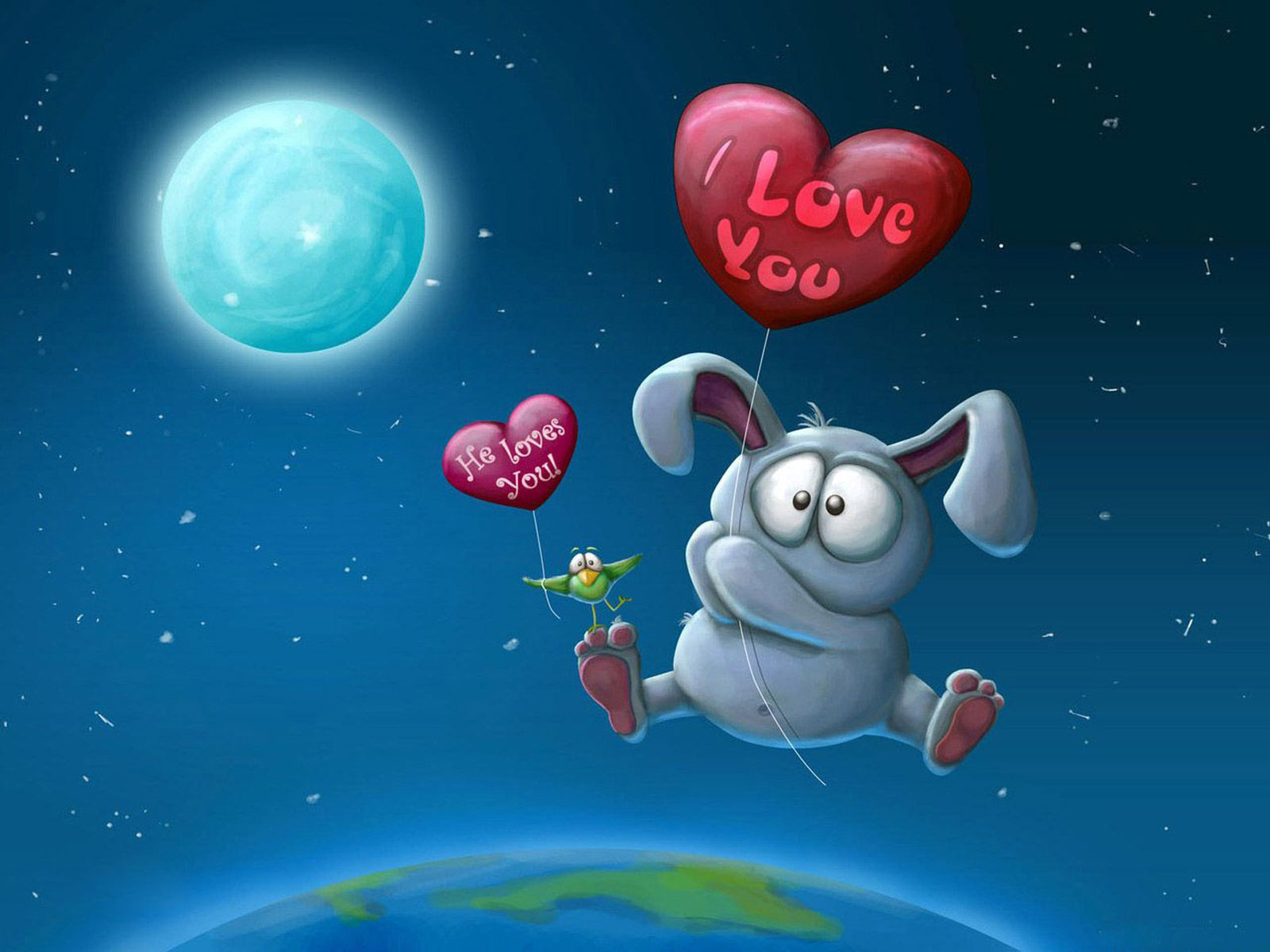 There is a thing called beautiful loveIt is said to rid of one's miseryIt is nothing but a dark black gloveAnd the rest is total historyThis is but a hard and fierce struggleWith many hardships and grueling painBut a heap of dastardly troubleOnly to make me very insaneI could not handle my own angerThere is only eternal darknessMy emotion that you would tamperHow could you ever be so heartless?In a subtle orderly fashionYou have my utter lack of compassion.